Wer kennt sich aus mit Lessings „Nathan“?
Kreuzworträtsel zur Überprüfung der Textkenntnis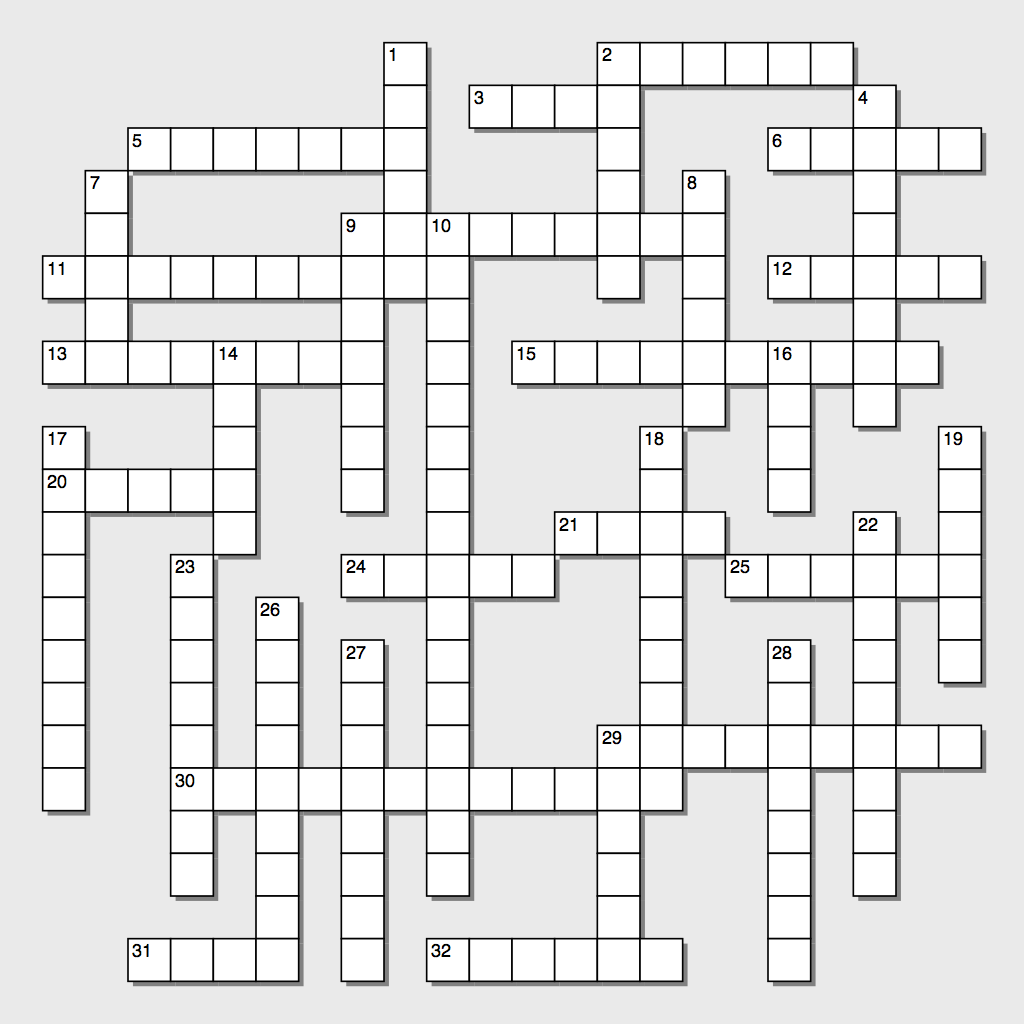 WaagrechtSenkrecht2. Ort der Uraufführung des "Nathan" 17833. Edelsteinsorte des Ringes in der Ringparabel5. Berühmte Schlacht, bei der die Kreuzritter Saladin eine militärische Niederlage bereitet haben6. engl. Bezeichnung für die Vorgeschichte und Bühnenhandlung zusammen9. Amt, das Al-Hafi im Dienst Saladins ausführt1. Darauf führt Recha ihre Rettung zurück2. eigentlicher Vorname Rechas4. Zentraler Wert, den Lessing im "Nathan" vermitteln will7. Lessings Hauptwidersacher in der Auseinandersetzung über die "Fragmente eines Ungenannten"8. Lebensform des Klosterbruders, bevor er in den Dienst des Patriarchen tritt9. "Vernunftreligion"11. "Ich bin ein junger Laffe, der nur an beiden Enden schwärmt" - Wer sagt das?12. Grundlegendes Werk des Islam13. Verfasser der "Fragmente eines Ungenannten"15. Wissen um die Relativität der Erkenntnis und des Vorhandenseins eines "Unaussprechlichen"20. Verstorbene Schwester von Saladin21. Welchen Vornamen trägt der Tempelherr?24. Anzahl der Akte im "Nathan"25. Spiel, das Saladin und Sittah miteinander spielen29. Im "Nathan" verwendete Bezeichnung für Moslem30. Glaube an einen einzigen Gott31. Engl. Bezeichnung für die eigentliche Bühnenhandlung32. Land, in das Al-Hafi sich absetzt10. Theologische Auseinandersetzung Lessings mit Goeze14. Saladins gefallener Bruder16. Ort des Judenpogroms, bei dem Nathans Familie umgekommen ist.17. Versform des Nathan18. Historisches Vorbild des Patriarchen im "Nathan"19. "Kein Mensch muss müssen22. "Tut nichts, der Jude wird verbrannt!" - Wer sagt das?23. Glaube an einen göttlichen Schöpfer und aktiven göttlichen Lenker der Welt26. Bezeichnung für Bühnenanweisungen, Regiebemerkungen, Szenen- und Akttitel usw.27. Vor wie vielen Jahren hat Nathan Recha zu sich genommen?28. Französischer Philosoph, der eine Lessing bekannte "Geschichte der Kreuzzüge" verfasst hat29. Objekt, mit dem Nathan Saladins Frage nach der (religiösen) Wahrheit vergleicht